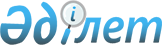 Об утверждении Правил формирования и ведения дорожной базы данныхПриказ Министра индустрии и инфраструктурного развития Республики Казахстан от 6 марта 2019 года № 117. Зарегистрирован в Министерстве юстиции Республики Казахстан 12 марта 2019 года № 18384.
      В соответствии с подпунктом 42) пункта 2 статьи 12 Закона Республики Казахстан от 17 июля 2001 года "Об автомобильных дорогах" ПРИКАЗЫВАЮ:
      1. Утвердить прилагаемые Правила формирования и ведения дорожной базы данных.
      2. Комитету автомобильных дорог Министерства индустрии и инфраструктурного развития Республики Казахстан в установленном законодательством порядке обеспечить:
      1) государственную регистрацию настоящего приказа в Министерстве юстиции Республики Казахстан;
      2) в течение десяти календарных дней со дня государственной регистрации настоящего приказа направление на казахском и русском языках в Республиканское государственное предприятие на праве хозяйственного ведения "Республиканский центр правовой информации" для официального опубликования и включения в Эталонный контрольный банк нормативных правовых актов Республики Казахстан;
      3) размещение настоящего приказа на интернет-ресурсе Министерства индустрии и инфраструктурного развития Республики Казахстан.
      3. Контроль за исполнением настоящего приказа возложить на курирующего вице-министра индустрии и инфраструктурного развития Республики Казахстан.
      4. Настоящий приказ вводится в действие по истечении десяти календарных дней после дня его первого официального опубликования. Правила формирования и ведения дорожной базы данных Глава 1. Общие положения
      1. Настоящие Правила формирования и ведения дорожной базы данных (далее – Правила) разработаны в соответствии с подпунктом 42) пункта 2 статьи 12 Закона Республики Казахстан от 17 июля 2001 года "Об автомобильных дорогах" (далее – Закон) и определяют порядок формирования и ведения дорожной базы данных.
      2. В настоящих Правилах используются следующие основные понятия:
      1) диагностика автомобильной дороги – обследование, сбор и анализ информации о параметрах и состоянии конструктивных элементов автомобильной дороги и дорожных сооружений, характеристиках транспортных потоков, а при необходимости и иной информации для определения потребности в ремонтных мероприятиях, а также оценки и прогноза состояния автомобильной дороги в процессе ее дальнейшей эксплуатации;
      2) транспортно-эксплуатационное состояние автомобильной дороги – комплекс показателей, характеризующих технический уровень и эксплуатационное состояние дороги и определяющих ее потребительские свойства на момент обследования;
      3) паспортизация автомобильных дорог – учет автомобильных дорог и искусственных дорожных сооружений с составлением технического паспорта и формированием базы дорожных данных;
      4) дорожная база данных – открытая для пользователей автомобильных дорог информационная система уполномоченного государственного органа по автомобильным дорогам, содержащая информацию о транспортно-эксплуатационном состоянии автомобильных дорог.
      3. Информация, содержащаяся в дорожной базе данных, является открытой для пользователей дорог и используется для планирования развития сети автомобильных дорог общего пользования, формирования схем, карт, атласов автомобильных дорог Республики Казахстан. Глава 2. Порядок формирования дорожной базы данных
      4. Формирование дорожной базы данных включает:
      1) паспортизацию автомобильной дороги;
      2) диагностику автомобильных дорог;
      3) загрузку информации о технических параметрах и транспортно-эксплуатационного состояния автомобильных дорог.
      5. Дорожная база данных формируется в электронном виде и содержит следующую информацию об автомобильной дороге:
      1) общие сведения об автомобильной дороге;
      2) геометрические параметры элементов продольного и поперечного профиля дороги:
      об участках по типам покрытия;
      по ширине проезжей части;
      по ширине земляного полотна;
      по ширине разделительной полосы;
      по высоте бровки земляного полотна и крутизны откосов;
      по обочинам;
      по продольным уклонам;
      по кривым в плане и виражей;
      по участкам с недостаточной видимостью;
      3) по конструкциям дорожной одежды;
      4) по пересечению, примыканию и съездам (въездам);
      5) по наличию пересечений с железной дорогой;
      6) по подпорным стенам;
      7) по защитным сооружениям;
      8) по водоотводным лоткам;
      9) по службам дорожного сервиса;
      10) по озеленению;
      11) по объектам дорожной службы;
      12) по пешеходным переходам;
      13) по тротуарам;
      14) по площадкам отдыха, автостоянок;
      15) по автобусным остановкам и автопавильонам;
      16) по переходно-скоростным и дополнительным полосам;
      17) по освещениям;
      18) по ограждениям;
      19) по сигнальным столбикам;
      20) по дорожным знакам;
      21) по светофорам;
      22) по направляющим устройствам;
      23) по дорожной разметке;
      24) по коммуникациям в полосе отвода;
      25) по информационным указателям и по рекламным щитам;
      26) по километровым столбикам;
      27) по паромным переправам;
      28) по мостам и путепроводам;
      29) по водопропускным трубам;
      30) по тоннелям;
      31) по населенным пунктам;
      32) по координатам;
      33) карточку моста (путепровода);
      34) карточку водопропускной трубы;
      35) по местам концентрации дорожно-транспортных происшествий;
      36) по замерам интенсивности движения;
      37) по оценке состояния земляного полотна и водоотвода;
      38) по оценке ровности дорожных покрытий;
      39) по оценке прочности дорожных одежд;
      40) по оценке сцепления дорожных покрытий;
      41) по дефектам дорожного покрытия;
      42) по оценке келейности дорожных покрытий;
      43) по дефектам водопропускной трубы;
      44) по дефектам моста;
      45) по техническому состоянию моста. Глава 3. Порядок ведения дорожной базы данных
      6. Ведение дорожной базы данных осуществляется уполномоченным органом в следующем порядке:
      1) организация и проведение диагностики и паспортизации автомобильных дорог, а также обработка полученных данных в отчетном году не позднее 1 октября отчетного года;
      2) внесение в дорожную базу данных изменений и (или) дополнений по итогам диагностики и паспортизации автомобильных дорог до 1 декабря отчетного года;
      3) планирование бюджетных расходов на ремонт и содержание автомобильных дорог не позднее 31 декабря отчетного года.
      7. Периодичность проведения работ по сбору данных для дорожной базы данных осуществляется:
      1) паспортизация автомобильной дороги – не реже чем через 5 лет или после строительства, реконструкции, а также капитального ремонта;
      2) диагностика автомобильной дороги не реже чем 3 года или после строительства, реконструкции, а также капитального ремонта до приемки ее в эксплуатацию.
					© 2012. РГП на ПХВ «Институт законодательства и правовой информации Республики Казахстан» Министерства юстиции Республики Казахстан
				
      Министр индустрии иинфраструктурного развитияРеспублики Казахстан 

Р. Скляр
Утверждены
приказом Министра
индустрии и инфраструктурного
развития Республики Казахстан
от 6 марта 2019 года № 117